 Centro Sportivo Italiano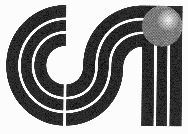 Comitato Territoriale di TORINOASSEMBLEA TERRITORIALE 2013DELEGA AD ALTRO SOCIO__l__ sottoscritt__ ___________________________     __________________________________				nome						cognomePresidente             della____________________________________________________Vice Presidente				denominazione della societàregolarmente affiliata al Centro Sportivo Italiano per l’Anno Sportivo 2012/2013 presso il Comitato Territoriale sopra indicatoDELEGAla Società/Associazione Sportiva _____________________________________________________								denominazione della societàa rappresentare la predetta Società/Associazione Sportiva all’Assemblea 2013 di detto Comitato Territoriale CSI.___________________ , ______________________località				data								_______________________________										firma